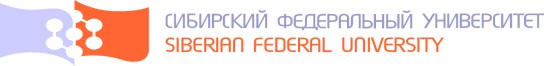 ПРОГРАММА ФЕСТИВАЛЯ СФУ «АБИТУРИЕНТ–2019» г. Абакан, республика Хакасия              Хакасский технический институт (филиал ФГАОУ ВО СФУ) ул. Щетинкина, д.2728сентября (пятница)28сентября (пятница)Время проведенияВремя проведенияНаименование мероприятияУчастникиАудитория14.00 – 15.0014.00 – 15.00Регистрация участников.Все участникиФойе 1 этажа15.00 – 15.3015.00 – 15.30Торжественное открытие фестиваля «Абитуриент – 2019».Презентация Сибирского федерального университета. Все участникиА22115.00 – 18.0015.00 – 18.00   Консультационная площадка центра дополнительного образования. Зав. ЦДО Залевская Л. В. Все участникиФойе 2 этажа15.35 – 16.0515.35 – 16.05Конструирование молекулы ДНК своими руками. Мастер–класс Кичеевой Арины Геннадьевны, магистранта Института фундаментальной биологии и биотехнологии.6 – 8 классА22315.35 – 16.0515.35 – 16.05Есть такая профессия – Родину защищать. Лекция Лушникова Юрия Юрьевича, преподавателя Военно – инженерного института.11 классА301–304,315–31715.35 – 16.0515.35 – 16.05Своя игра. Экологическая игра Поблагуевой Натальи Владимировны, студентки Института экологии и географии.6 – 8 классА22415.35 – 16.0515.35 – 16.05Нефть с древнейших времен и по настоящее время. Нефтяная викторина Косолапова Ильи Игоревича, сотрудника Института нефти и газа.10 – 11 классА21515.35 – 16.0515.35 – 16.05Занимательная метрология. Мастер–класс Багауетдиновой Флюры Фанильевной, магистранта Политехнического института.9 – 10 классА22115.35 – 16.0515.35 – 16.05Физико–математический квест. Ст. преподавателя кафедры ПИМиЕД Стреж В.В.10 – 11 классА30515.35 – 16.0515.35 – 16.05Мастер–класс «Город будущего». Канд. техн. наук Ибе Е. Е.Интерактивная лекция «Строитель – профессия будущего». Генеральный директор строительной компании «ЧерногорскПромСтрой» Окладников А. В.8 – 11 классА21615.35 – 16.0515.35 – 16.05Лекция «Компьютерная графика». Канд. техн. наук Сагалакова М. М.9 – 10 классА21915.35 – 16.0515.35 – 16.05Презентация направления «Электроэнергетика и электротехника». Викторина «Занимательная энергетика». Канд. техн. наук Коловский А. В.8 – 11 классА22915.35 – 15.5015.35 – 15.50Презентация направления «Прикладная информатика». Канд. техн. наук, и. о. зав. кафедрой ПИМиЕД Скуратенко Е. Н.10 – 11 классА23015.35 – 17.0015.35 – 17.00Экскурсия по военной кафедре № 2. Подполковник Никулин В. Н.7 – 11 классА301–304,315–31715.55 – 16.2516.10 – 16.4015.55 – 16.2516.10 – 16.40Мастер–класс «Speak out!». Канд. филол наук Танков Е. В., канд. филол. наук Чезыбаева Н. В.10 – 11 классА23015.55 – 16.2516.10 – 16.4015.55 – 16.2516.10 – 16.40Мастер–класс «Энергоэффективные строительные материалы». Канд. техн. наук Ибе Е. Е., Канд. техн. наук Портнягин Д. Г.8 – 11 классА21615.55 – 16.2516.10 – 16.4015.55 – 16.2516.10 – 16.40Викторина «Что мы знаем об автомобилях?». Канд. техн. наук Воеводина М. А.8 – 10 классА21916.10 – 16.4016.10 – 16.40Мастер–класс «Пневматический робот». Канд. техн. наук Коловский А. В.Презентация проектов кампании ПАО «МРСК Сибири» – «Хакасэнерго» для школьников и студентов. Начальник сектора оформления трудовых отношений и развития персонала Шнякина Е. В.,ведущий специалист Коцерева М. В.8 – 11 классА22916.10 – 16.4016.10 – 16.40Мастер–класс «Деревья – хранители прошлого и будущего».Экскурсия по научно–образовательной лаборатории «Дендроэкология и экологический мониторинг». Канд. биол. наук, и. о. зав. лабораторией Жирнова Д. Ф.7 –11 классА101, 10316.10 – 16.4016.10 – 16.40Деловая игра «Экономическое ассорти». Канд. экон. наук Никитина Г. И., ст. преподаватель кафедры ЭиМ Сигачева Н. Л.9 – 11 классА22716.10 – 16.4016.10 – 16.40Удивительные насекомые. Мастер–класс Кичеевой Арины Геннадьевны, магистранта Института фундаментальной биологии и биотехнологии.6 – 11 кл.А22316.10 – 16.4016.10 – 16.40Кратко обо всем. Презентация института Поблагуевой Натальи Владимировны, студентки Института экологии и географии.11 кл.А22416.10 – 16.4016.10 – 16.40Есть такая профессия – Родину защищать. Лекция Лушникова Юрия Юрьевича, преподавателя Военно – инженерного института.9 – 10 кл.А301–304,315–31716.10 – 16.4016.10 – 16.40Занимательные эксперименты.  Мастер–класс Косолапова Ильи Игоревича, сотрудника Института нефти и газа.6 – 8 кл.А21516.10 – 16.4016.10 – 16.40Мы из политеха. Презентация института Багауетдиновой Флюры Фанильевной, магистранта Политехнического института.11 кл.А22116.45 – 17.1516.45 – 17.15Мир биолога. Презентация института Кичеевой Арины Геннадьевны, магистранта Института фундаментальной биологии и биотехнологии.11 кл.А22316.45 – 17.1516.45 – 17.15Есть такая профессия – Родину защищать. Лекция Лушникова Юрия Юрьевича, преподавателя Военно – инженерного института.6 – 8 кл.А301–304,315–31716.45 – 17.1516.45 – 17.15Занимательные эксперименты.  Мастер–класс Косолапова Ильи Игоревича, сотрудника Института нефти и газа.9 – 11 кл.А21516.45 – 17.1516.45 – 17.15Своя игра. Экологическая игра Поблагуевой Натальи Владимировны, студентки Института экологии и географии.9 – 10 кл.А22416.45 – 17.1516.45 – 17.15Занимательная метрология. Мастер–класс Багауетдиновой Флюры Фанильевной, магистранта Политехнического института.6 – 8 кл.А22117.30 – 18.0017.30 – 18.00Закрытие фестиваля.Вручение призов активным участникам фестиваля.Все участникиА22118.30 – 20.0018.30 – 20.00Родительское собрание по вопросам поступления в СФУ.Родители, школьникиА221